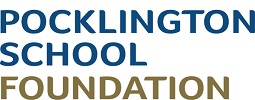 Main DutiesFull involvement for all timetabled games and selected PE lessons, including those of the Prep SchoolRefereeing, umpiring or supervising Rugby, Hockey, Cricket, Netball, Tennis, Squash, Rounders or Athletics fixtures during the week and the main fixtures on Saturdays Coaching teams and running team practices throughout the yearPlaying a significant role in the delivery of off-site programmes in the local communityCovering occasional classes and invigilation as required by the Deputy Head Involvement with boarding duties which will include evenings and weekendsThe above main duties are not exhaustive and may vary without changing the character of the job or level of the responsibility.You will play an active part in coaching our pupils as well as undertaking a range of responsibilities within the boarding houses thus developing pastoral skills.  This will be valuable experience to contribute towards a career in teaching or coaching.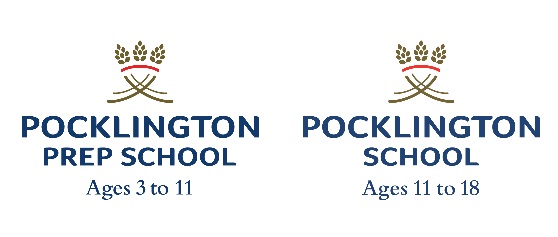 Person specification – Resident Sports Assistant Child Protection:  this post is subject to acceptable references and clearance from the Data Barring Service as part of the Foundation’s commitment to providing a safe environment for our pupils. Essential criteriaDesirable criteriaHow measuredExperienceExperience of playing at least 2 of the sports offeredExperience of playing one of the school’s major sports to at least Club levelPrevious Coaching experience Application Form, Interview Education and TrainingA good degreeRelevant coaching, refereeing or umpiring qualificationsFirst Aid TrainingApplication FormSkills and knowledgeEvidence of being skilled in the sports being offeredClear and effective communication skillsGood understanding of the Sports offeredEvidence of good management, which incorporates detailed planning, successful implementation and effective monitoring and evaluation of strategiesDelivery of Coaching SessionPersonal attributesLeadership qualities, including energy, resilience and the ability to enthuse and motivate othersAn ability and willingness to make a significant contribution to the extra-curricular life of the schoolAn ability to relate well to colleagues and children. To be mindful of the need to behave appropriately and professionally at all times with pupils, peers and parentsSympathy with the Christian values of the school and the nature of working in a boarding environmentHigh levels of organisation and initiativeApproachability, accessibility and flexibilityA commitment to a career in schools or sports coachingInterview 